АДМИНИСТРАЦИЯ ГОРОДА НОРИЛЬСКАКРАСНОЯРСКОГО КРАЯПОСТАНОВЛЕНИЕ23.06.2021                                              г. Норильск                                                № 300О внесении изменений в постановление Администрации города Норильска от 25.06.2014 № 368	В целях урегулирования отдельных вопросов организации и осуществления муниципального жилищного контроля, руководствуясь Жилищным кодексом РФ, Федеральным законом РФ от 06.10.2003 № 131-ФЗ «Об общих принципах организации местного самоуправления в Российской Федерации», Законом Красноярского края от 07.02.2013 № 4-1047 «О муниципальном жилищном контроле»,ПОСТАНОВЛЯЮ:1. Внести в Порядок осуществления муниципального жилищного контроля за соблюдением гражданами обязательных требований к муниципальному жилищному фонду на территории муниципального образования город Норильск, утвержденный постановлением Администрации города Норильска Красноярского края от 25.06.2014 № 368 (далее - Порядок), следующие изменения:1.1. В пункте 1.1. Порядка слова «постановлением Администрации города Норильска от 17.01.2014 № 19 «Об организации муниципального жилищного контроля на территории муниципального образования город Норильск» заменить словами «постановлением Администрации города Норильска Красноярского края от 10.04.2020 № 159 «О муниципальном контроле».1.2. В абзаце первом пункта 2.9 Порядка слова «в течение 3-х рабочих дней с даты» заменить словами «в день».1.3. В приложении № 2 к Порядку слово «Руководитель» заменить словами «Муниципальный жилищный инспектор».2. Опубликовать настоящее постановление в газете «Заполярная правда» и разместить его на официальном сайте муниципального образования город Норильск.3. Настоящее постановление вступает в силу с даты его подписания.Глава города Норильска			                                                        Д.В. Карасев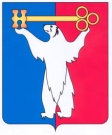 